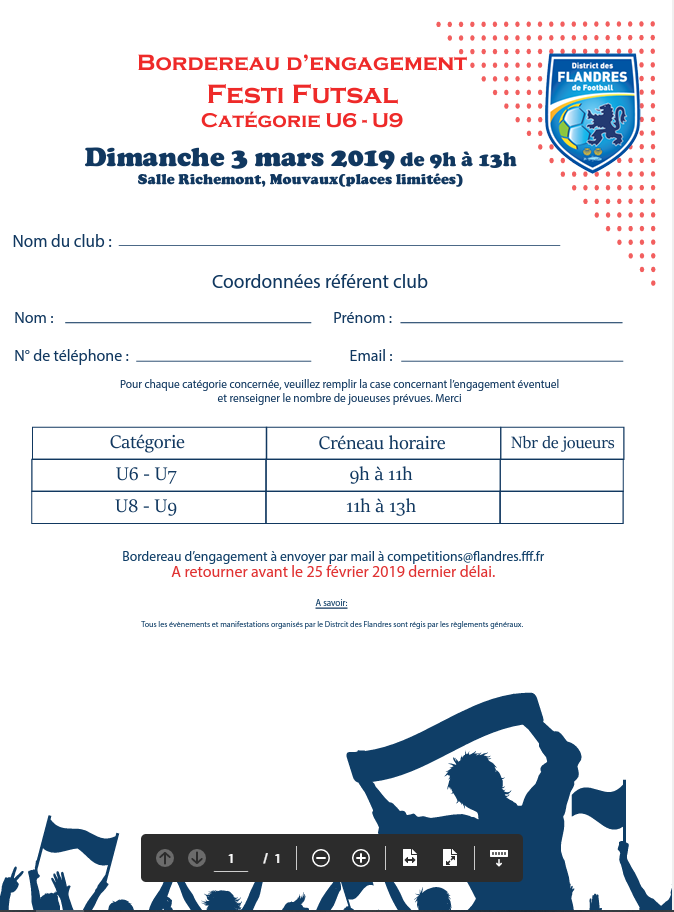 Nombre d’équipe(s) U6/U7 : _________________ de 9h à 11h							Précisez par équipe : Niveau 1  ou Niveau 2 							Précisez le nombre de joueurs : _________Nombre d’équipe(s) U8/U9 : _________________ de 11h30 à 13h30    Précisez par équipe : Niveau 1  ou Niveau 2 							Précisez le nombre de joueurs : _________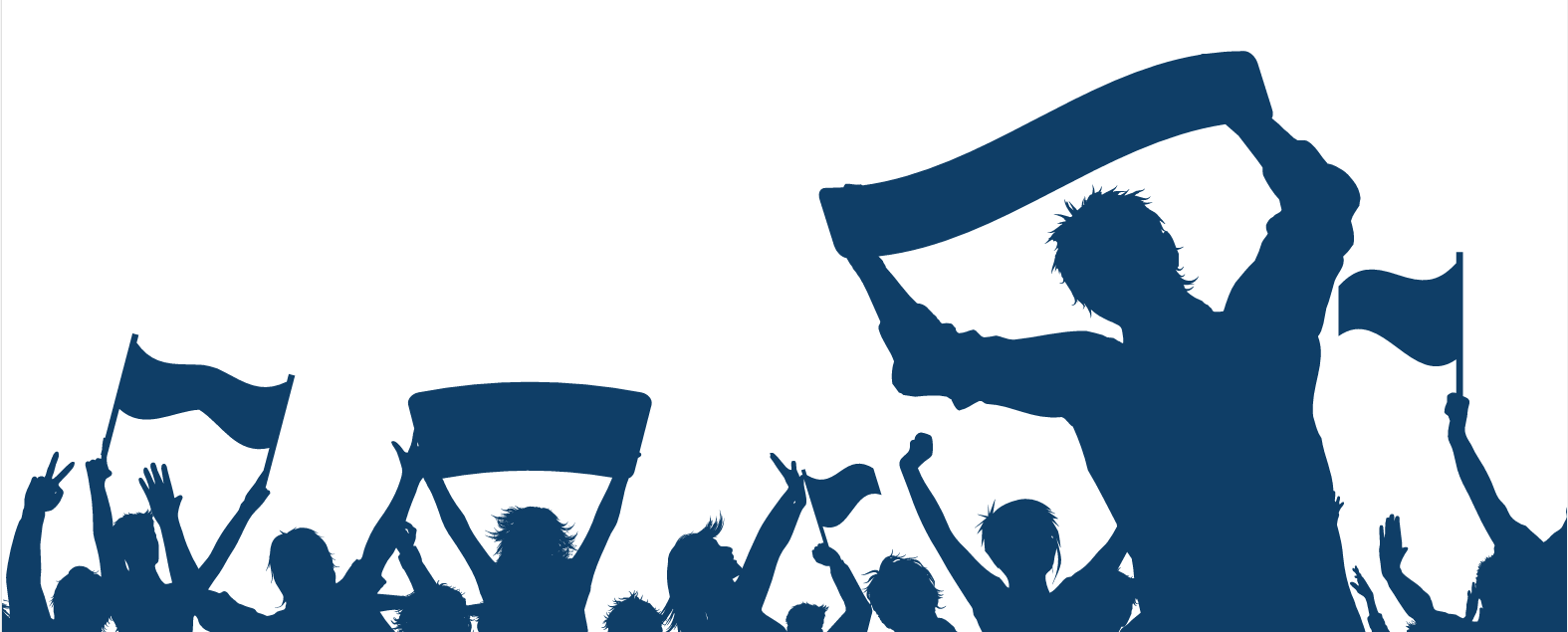 Bordereau d’engagement à envoyer par mail à competitions@flandres.fff.fr 
A RETOURNER AVANT LE 3 OCTOBRE 2021A savoir : Tous les évènements et manifestations organisés par le District des Flandres sont régis par les Règlements généraux.